Supporting Statement for 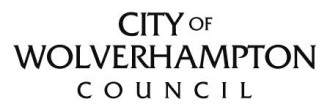 Re-appointment of a Local Authority GovernorPlease return your completed form to rebecca.fletcher@wolverhampton.gov.uk or post to:Rebecca FletcherSchools StandardsEducationFirst FloorCivic CentreSt Peter’s SquareWolverhamptonWV1 1RRPlease note that completion of this form does not guarantee the re-appointment of the nominated governor.Name of Nominee:Nominating School:Chair of Governors:Headteacher:Please confirm that the governor has been able to attend meetings of the governing board on a regular basis. If not, please give reasons:Which committees are they actively involved in and in what capacity?Please give an example of how the nominee has demonstrated challenge as an effective critical friend:Please detail what the nominee has done as a Governor that has particularly contributed to school improvement: Do you have any further comments to support the nominees’ re-appointment?Signed (Chair of Governors)DateSigned (Headteacher)Date